Religious Education:Year 5Autumn 1Autumn 1Enquiry Question: What is the best way for a Hindu to show commitment to God?Enquiry Question: What is the best way for a Hindu to show commitment to God?Enquiry Question: What is the best way for a Hindu to show commitment to God?Enquiry Question: What is the best way for a Hindu to show commitment to God?Enquiry Question: What is the best way for a Hindu to show commitment to God?Religion: HinduismIn this enquiry, you will look at aspects of how Hindus worship. You will consider ways in which commitment is shown and the beliefs behind the symbols and actions.In this enquiry, you will look at aspects of how Hindus worship. You will consider ways in which commitment is shown and the beliefs behind the symbols and actions.In this enquiry, you will look at aspects of how Hindus worship. You will consider ways in which commitment is shown and the beliefs behind the symbols and actions.In this enquiry, you will look at aspects of how Hindus worship. You will consider ways in which commitment is shown and the beliefs behind the symbols and actions.In this enquiry, you will look at aspects of how Hindus worship. You will consider ways in which commitment is shown and the beliefs behind the symbols and actions.In this enquiry, you will look at aspects of how Hindus worship. You will consider ways in which commitment is shown and the beliefs behind the symbols and actions.In this enquiry, you will look at aspects of how Hindus worship. You will consider ways in which commitment is shown and the beliefs behind the symbols and actions.In this enquiry, you will look at aspects of how Hindus worship. You will consider ways in which commitment is shown and the beliefs behind the symbols and actions.In this enquiry, you will look at aspects of how Hindus worship. You will consider ways in which commitment is shown and the beliefs behind the symbols and actions.In this enquiry, you will look at aspects of how Hindus worship. You will consider ways in which commitment is shown and the beliefs behind the symbols and actions.What we will learn:What we will learn:What we will learn:What we will learn:What we will learn:What we will learn:Link to other aspects of beliefLink to other aspects of beliefPersonal connectionPersonal connectionHindus believe in Brahman as the one true God who is formless, limitless, all-inclusive, and eternal.PujaWorship can be performed alone at home or in a mandir/temple with othersOfferings are always given to GodVedasThe Vedas are the oldest of the Hindu holy booksVeda means knowledgeThe Vedas include laws covering many aspects of lifeThe four goals - (purusharthas)For many Hindus there are four goals in human life (purusharthas); namelyMoksha - the release of the soul (Atman) from the cycle of rebirth.Dharma - the code for leading your life – including dutiesArtha – Being prosperous legally – this includes earning money through doing a job beneficial to others. Earning wealth benefits the community as well as self.Karma- this includes desire and a passion for lifeHindus believe in Brahman as the one true God who is formless, limitless, all-inclusive, and eternal.PujaWorship can be performed alone at home or in a mandir/temple with othersOfferings are always given to GodVedasThe Vedas are the oldest of the Hindu holy booksVeda means knowledgeThe Vedas include laws covering many aspects of lifeThe four goals - (purusharthas)For many Hindus there are four goals in human life (purusharthas); namelyMoksha - the release of the soul (Atman) from the cycle of rebirth.Dharma - the code for leading your life – including dutiesArtha – Being prosperous legally – this includes earning money through doing a job beneficial to others. Earning wealth benefits the community as well as self.Karma- this includes desire and a passion for lifeHindus believe in Brahman as the one true God who is formless, limitless, all-inclusive, and eternal.PujaWorship can be performed alone at home or in a mandir/temple with othersOfferings are always given to GodVedasThe Vedas are the oldest of the Hindu holy booksVeda means knowledgeThe Vedas include laws covering many aspects of lifeThe four goals - (purusharthas)For many Hindus there are four goals in human life (purusharthas); namelyMoksha - the release of the soul (Atman) from the cycle of rebirth.Dharma - the code for leading your life – including dutiesArtha – Being prosperous legally – this includes earning money through doing a job beneficial to others. Earning wealth benefits the community as well as self.Karma- this includes desire and a passion for lifeHindus believe in Brahman as the one true God who is formless, limitless, all-inclusive, and eternal.PujaWorship can be performed alone at home or in a mandir/temple with othersOfferings are always given to GodVedasThe Vedas are the oldest of the Hindu holy booksVeda means knowledgeThe Vedas include laws covering many aspects of lifeThe four goals - (purusharthas)For many Hindus there are four goals in human life (purusharthas); namelyMoksha - the release of the soul (Atman) from the cycle of rebirth.Dharma - the code for leading your life – including dutiesArtha – Being prosperous legally – this includes earning money through doing a job beneficial to others. Earning wealth benefits the community as well as self.Karma- this includes desire and a passion for lifeHindus believe in Brahman as the one true God who is formless, limitless, all-inclusive, and eternal.PujaWorship can be performed alone at home or in a mandir/temple with othersOfferings are always given to GodVedasThe Vedas are the oldest of the Hindu holy booksVeda means knowledgeThe Vedas include laws covering many aspects of lifeThe four goals - (purusharthas)For many Hindus there are four goals in human life (purusharthas); namelyMoksha - the release of the soul (Atman) from the cycle of rebirth.Dharma - the code for leading your life – including dutiesArtha – Being prosperous legally – this includes earning money through doing a job beneficial to others. Earning wealth benefits the community as well as self.Karma- this includes desire and a passion for lifeHindus believe in Brahman as the one true God who is formless, limitless, all-inclusive, and eternal.PujaWorship can be performed alone at home or in a mandir/temple with othersOfferings are always given to GodVedasThe Vedas are the oldest of the Hindu holy booksVeda means knowledgeThe Vedas include laws covering many aspects of lifeThe four goals - (purusharthas)For many Hindus there are four goals in human life (purusharthas); namelyMoksha - the release of the soul (Atman) from the cycle of rebirth.Dharma - the code for leading your life – including dutiesArtha – Being prosperous legally – this includes earning money through doing a job beneficial to others. Earning wealth benefits the community as well as self.Karma- this includes desire and a passion for lifePilgrimage to the River Ganges – another form of commitmentDifferent deities and their characteristics – deities may be popular for different times and needsThe caste system – traditional class system of human life in India – unpopular now but still present in rural IndiaPilgrimage to the River Ganges – another form of commitmentDifferent deities and their characteristics – deities may be popular for different times and needsThe caste system – traditional class system of human life in India – unpopular now but still present in rural IndiaDo I have any special books?What are they and why are they special to me?Do I have any special books?What are they and why are they special to me?Hindus believe in Brahman as the one true God who is formless, limitless, all-inclusive, and eternal.PujaWorship can be performed alone at home or in a mandir/temple with othersOfferings are always given to GodVedasThe Vedas are the oldest of the Hindu holy booksVeda means knowledgeThe Vedas include laws covering many aspects of lifeThe four goals - (purusharthas)For many Hindus there are four goals in human life (purusharthas); namelyMoksha - the release of the soul (Atman) from the cycle of rebirth.Dharma - the code for leading your life – including dutiesArtha – Being prosperous legally – this includes earning money through doing a job beneficial to others. Earning wealth benefits the community as well as self.Karma- this includes desire and a passion for lifeHindus believe in Brahman as the one true God who is formless, limitless, all-inclusive, and eternal.PujaWorship can be performed alone at home or in a mandir/temple with othersOfferings are always given to GodVedasThe Vedas are the oldest of the Hindu holy booksVeda means knowledgeThe Vedas include laws covering many aspects of lifeThe four goals - (purusharthas)For many Hindus there are four goals in human life (purusharthas); namelyMoksha - the release of the soul (Atman) from the cycle of rebirth.Dharma - the code for leading your life – including dutiesArtha – Being prosperous legally – this includes earning money through doing a job beneficial to others. Earning wealth benefits the community as well as self.Karma- this includes desire and a passion for lifeHindus believe in Brahman as the one true God who is formless, limitless, all-inclusive, and eternal.PujaWorship can be performed alone at home or in a mandir/temple with othersOfferings are always given to GodVedasThe Vedas are the oldest of the Hindu holy booksVeda means knowledgeThe Vedas include laws covering many aspects of lifeThe four goals - (purusharthas)For many Hindus there are four goals in human life (purusharthas); namelyMoksha - the release of the soul (Atman) from the cycle of rebirth.Dharma - the code for leading your life – including dutiesArtha – Being prosperous legally – this includes earning money through doing a job beneficial to others. Earning wealth benefits the community as well as self.Karma- this includes desire and a passion for lifeHindus believe in Brahman as the one true God who is formless, limitless, all-inclusive, and eternal.PujaWorship can be performed alone at home or in a mandir/temple with othersOfferings are always given to GodVedasThe Vedas are the oldest of the Hindu holy booksVeda means knowledgeThe Vedas include laws covering many aspects of lifeThe four goals - (purusharthas)For many Hindus there are four goals in human life (purusharthas); namelyMoksha - the release of the soul (Atman) from the cycle of rebirth.Dharma - the code for leading your life – including dutiesArtha – Being prosperous legally – this includes earning money through doing a job beneficial to others. Earning wealth benefits the community as well as self.Karma- this includes desire and a passion for lifeHindus believe in Brahman as the one true God who is formless, limitless, all-inclusive, and eternal.PujaWorship can be performed alone at home or in a mandir/temple with othersOfferings are always given to GodVedasThe Vedas are the oldest of the Hindu holy booksVeda means knowledgeThe Vedas include laws covering many aspects of lifeThe four goals - (purusharthas)For many Hindus there are four goals in human life (purusharthas); namelyMoksha - the release of the soul (Atman) from the cycle of rebirth.Dharma - the code for leading your life – including dutiesArtha – Being prosperous legally – this includes earning money through doing a job beneficial to others. Earning wealth benefits the community as well as self.Karma- this includes desire and a passion for lifeHindus believe in Brahman as the one true God who is formless, limitless, all-inclusive, and eternal.PujaWorship can be performed alone at home or in a mandir/temple with othersOfferings are always given to GodVedasThe Vedas are the oldest of the Hindu holy booksVeda means knowledgeThe Vedas include laws covering many aspects of lifeThe four goals - (purusharthas)For many Hindus there are four goals in human life (purusharthas); namelyMoksha - the release of the soul (Atman) from the cycle of rebirth.Dharma - the code for leading your life – including dutiesArtha – Being prosperous legally – this includes earning money through doing a job beneficial to others. Earning wealth benefits the community as well as self.Karma- this includes desire and a passion for lifeImpact on believer/daily lifeImpact on believer/daily lifeImpact on believer/daily lifeImpact on believer/daily lifeHindus believe in Brahman as the one true God who is formless, limitless, all-inclusive, and eternal.PujaWorship can be performed alone at home or in a mandir/temple with othersOfferings are always given to GodVedasThe Vedas are the oldest of the Hindu holy booksVeda means knowledgeThe Vedas include laws covering many aspects of lifeThe four goals - (purusharthas)For many Hindus there are four goals in human life (purusharthas); namelyMoksha - the release of the soul (Atman) from the cycle of rebirth.Dharma - the code for leading your life – including dutiesArtha – Being prosperous legally – this includes earning money through doing a job beneficial to others. Earning wealth benefits the community as well as self.Karma- this includes desire and a passion for lifeHindus believe in Brahman as the one true God who is formless, limitless, all-inclusive, and eternal.PujaWorship can be performed alone at home or in a mandir/temple with othersOfferings are always given to GodVedasThe Vedas are the oldest of the Hindu holy booksVeda means knowledgeThe Vedas include laws covering many aspects of lifeThe four goals - (purusharthas)For many Hindus there are four goals in human life (purusharthas); namelyMoksha - the release of the soul (Atman) from the cycle of rebirth.Dharma - the code for leading your life – including dutiesArtha – Being prosperous legally – this includes earning money through doing a job beneficial to others. Earning wealth benefits the community as well as self.Karma- this includes desire and a passion for lifeHindus believe in Brahman as the one true God who is formless, limitless, all-inclusive, and eternal.PujaWorship can be performed alone at home or in a mandir/temple with othersOfferings are always given to GodVedasThe Vedas are the oldest of the Hindu holy booksVeda means knowledgeThe Vedas include laws covering many aspects of lifeThe four goals - (purusharthas)For many Hindus there are four goals in human life (purusharthas); namelyMoksha - the release of the soul (Atman) from the cycle of rebirth.Dharma - the code for leading your life – including dutiesArtha – Being prosperous legally – this includes earning money through doing a job beneficial to others. Earning wealth benefits the community as well as self.Karma- this includes desire and a passion for lifeHindus believe in Brahman as the one true God who is formless, limitless, all-inclusive, and eternal.PujaWorship can be performed alone at home or in a mandir/temple with othersOfferings are always given to GodVedasThe Vedas are the oldest of the Hindu holy booksVeda means knowledgeThe Vedas include laws covering many aspects of lifeThe four goals - (purusharthas)For many Hindus there are four goals in human life (purusharthas); namelyMoksha - the release of the soul (Atman) from the cycle of rebirth.Dharma - the code for leading your life – including dutiesArtha – Being prosperous legally – this includes earning money through doing a job beneficial to others. Earning wealth benefits the community as well as self.Karma- this includes desire and a passion for lifeHindus believe in Brahman as the one true God who is formless, limitless, all-inclusive, and eternal.PujaWorship can be performed alone at home or in a mandir/temple with othersOfferings are always given to GodVedasThe Vedas are the oldest of the Hindu holy booksVeda means knowledgeThe Vedas include laws covering many aspects of lifeThe four goals - (purusharthas)For many Hindus there are four goals in human life (purusharthas); namelyMoksha - the release of the soul (Atman) from the cycle of rebirth.Dharma - the code for leading your life – including dutiesArtha – Being prosperous legally – this includes earning money through doing a job beneficial to others. Earning wealth benefits the community as well as self.Karma- this includes desire and a passion for lifeHindus believe in Brahman as the one true God who is formless, limitless, all-inclusive, and eternal.PujaWorship can be performed alone at home or in a mandir/temple with othersOfferings are always given to GodVedasThe Vedas are the oldest of the Hindu holy booksVeda means knowledgeThe Vedas include laws covering many aspects of lifeThe four goals - (purusharthas)For many Hindus there are four goals in human life (purusharthas); namelyMoksha - the release of the soul (Atman) from the cycle of rebirth.Dharma - the code for leading your life – including dutiesArtha – Being prosperous legally – this includes earning money through doing a job beneficial to others. Earning wealth benefits the community as well as self.Karma- this includes desire and a passion for lifeWorship can take many forms and is a very personal aspect of daily life. Most Hindus will worship every day mostly at home using a private shrine.Remembering the laws in the Vedas will help Hindus respect nature as well as focus on their personal morality.Worship can take many forms and is a very personal aspect of daily life. Most Hindus will worship every day mostly at home using a private shrine.Remembering the laws in the Vedas will help Hindus respect nature as well as focus on their personal morality.Worship can take many forms and is a very personal aspect of daily life. Most Hindus will worship every day mostly at home using a private shrine.Remembering the laws in the Vedas will help Hindus respect nature as well as focus on their personal morality.Worship can take many forms and is a very personal aspect of daily life. Most Hindus will worship every day mostly at home using a private shrine.Remembering the laws in the Vedas will help Hindus respect nature as well as focus on their personal morality.Key VocabularyKey VocabularyKey VocabularyKey VocabularyKey VocabularyKey VocabularyKey VocabularyKey VocabularyKey VocabularyKey VocabularyPuja: worship ritual performed by Hindus, Buddhists and Jains to offer devotional homage and prayer to one or more deities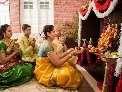 Puja: worship ritual performed by Hindus, Buddhists and Jains to offer devotional homage and prayer to one or more deitiesPuja: worship ritual performed by Hindus, Buddhists and Jains to offer devotional homage and prayer to one or more deitiesDharma: the doctrine (teachings), the universal truth common to all individuals at all times, proclaimed by the Buddha.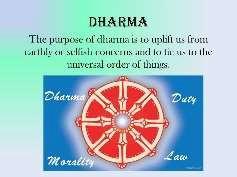 Dharma: the doctrine (teachings), the universal truth common to all individuals at all times, proclaimed by the Buddha.Gayatri Mantra: one of the oldest and most powerful mantras / prayer. An important prayer or mantra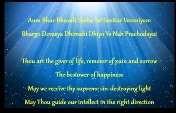 Gayatri Mantra: one of the oldest and most powerful mantras / prayer. An important prayer or mantraPurusharthas: the four goals. The inherent values of the universe. Moksha, Artha, Kama, Dharma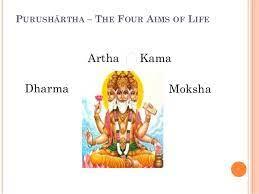 Purusharthas: the four goals. The inherent values of the universe. Moksha, Artha, Kama, DharmaPurusharthas: the four goals. The inherent values of the universe. Moksha, Artha, Kama, DharmaVedas: Holy books 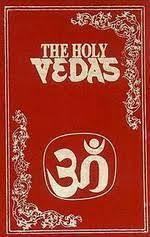 Vedas: Holy books Vedas: Holy books Puja Tray: during worship, Hindus use many items, which are kept on a Puja tray. (bell, pot of water, a diva lamp, an incense burner, a pot of kum kum powder and a spoon)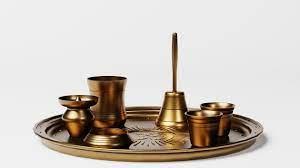 Puja Tray: during worship, Hindus use many items, which are kept on a Puja tray. (bell, pot of water, a diva lamp, an incense burner, a pot of kum kum powder and a spoon)Puja Tray: during worship, Hindus use many items, which are kept on a Puja tray. (bell, pot of water, a diva lamp, an incense burner, a pot of kum kum powder and a spoon)Puja Tray: during worship, Hindus use many items, which are kept on a Puja tray. (bell, pot of water, a diva lamp, an incense burner, a pot of kum kum powder and a spoon)Karma: Desire and passion for life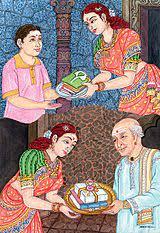 Karma: Desire and passion for lifeKarma: Desire and passion for lifeHome learning ideas/questions: If we have ever been to an event at or visited a place of worship (a church or building from another religion) what did we feel about it? Do we have special places we go as a family/household because they have special significance to us? What are they and why are they special?Home learning ideas/questions: If we have ever been to an event at or visited a place of worship (a church or building from another religion) what did we feel about it? Do we have special places we go as a family/household because they have special significance to us? What are they and why are they special?Home learning ideas/questions: If we have ever been to an event at or visited a place of worship (a church or building from another religion) what did we feel about it? Do we have special places we go as a family/household because they have special significance to us? What are they and why are they special?Home learning ideas/questions: If we have ever been to an event at or visited a place of worship (a church or building from another religion) what did we feel about it? Do we have special places we go as a family/household because they have special significance to us? What are they and why are they special?Home learning ideas/questions: If we have ever been to an event at or visited a place of worship (a church or building from another religion) what did we feel about it? Do we have special places we go as a family/household because they have special significance to us? What are they and why are they special?Home learning ideas/questions: If we have ever been to an event at or visited a place of worship (a church or building from another religion) what did we feel about it? Do we have special places we go as a family/household because they have special significance to us? What are they and why are they special?Home learning ideas/questions: If we have ever been to an event at or visited a place of worship (a church or building from another religion) what did we feel about it? Do we have special places we go as a family/household because they have special significance to us? What are they and why are they special?Home learning ideas/questions: If we have ever been to an event at or visited a place of worship (a church or building from another religion) what did we feel about it? Do we have special places we go as a family/household because they have special significance to us? What are they and why are they special?Home learning ideas/questions: If we have ever been to an event at or visited a place of worship (a church or building from another religion) what did we feel about it? Do we have special places we go as a family/household because they have special significance to us? What are they and why are they special?Home learning ideas/questions: If we have ever been to an event at or visited a place of worship (a church or building from another religion) what did we feel about it? Do we have special places we go as a family/household because they have special significance to us? What are they and why are they special?